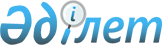 О введении наблюдательных советов в некоторые республиканские государственные предприятия на праве хозяйственного веденияПостановление Правительства Республики Казахстан от 20 ноября 2015 года № 932.
      В соответствии со статьями 142, 148 Закона Республики Казахстан от 1 марта 2011 года "О государственном имуществе" Правительство Республики Казахстан ПОСТАНОВЛЯЕТ:
      1. Ввести наблюдательные советы в следующие республиканские государственные предприятия на праве хозяйственного ведения Министерства образования и науки Республики Казахстан: 
      1) "Аркалыкский государственный педагогический институт имени И. Алтынсарина";
      2) "Атырауский государственный университет имени Халела Досмухамедова";
      3) "Восточно-Казахстанский государственный технический университет имени Д. Серикбаева";
      4) "Восточно-Казахстанский государственный университет имени Сарсена Аманжолова";
      5) "Жетысуский государственный университет имени Ильяса Жансугурова";
      6) "Западно-Казахстанский государственный университет имени Махамбета Утемисова";
      7) "Казахский национальный женский педагогический университет";
      8) "Карагандинский государственный индустриальный университет";
      9) "Каспийский государственный университет технологии и инжиниринга имени Ш. Есенова";
      10) "Кокшетауский государственный университет имени Ш. Уалиханова";
      11) "Костанайский государственный педагогический институт";
      12) "Костанайский государственный университет имени А. Байтурсынова";
      13) "Кызылординский государственный университет имени Коркыт-Ата";
      14) "Павлодарский государственный педагогический институт";
      15) "Павлодарский государственный университет имени С. Торайгырова";
      16) "Рудненский индустриальный институт";
      17) "Северо-Казахстанский государственный университет имени Манаша Козыбаева"; 
      18) "Государственный университет имени Шакарима города Семей";
      19) "Таразский государственный педагогический институт";
      20) "Южно-Казахстанский государственный педагогический институт".
      Сноска. Пункт 1 с изменением, внесенным постановлением Правительства РК от 03.05.2019 № 241.


      2. Министерству образования и науки Республики Казахстан совместно с Комитетом государственного имущества и приватизации Министерства финансов Республики Казахстан в установленном законодательством порядке обеспечить:
      1) внесение соответствующих изменений в уставы предприятий;
      2) принятие иных мер по реализации настоящего постановления.
      3. Настоящее постановление вводится в действие со дня его подписания.   
					© 2012. РГП на ПХВ «Институт законодательства и правовой информации Республики Казахстан» Министерства юстиции Республики Казахстан
				
      Премьер-Министр
Республики Казахстан

К. Масимов
